 													Утверждаю МБОУ «Паспартинская    СОШ им.А.Г.Калкина»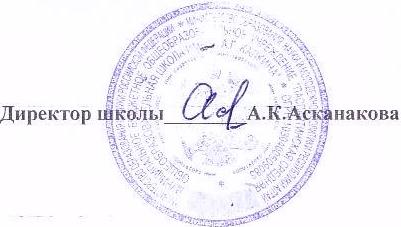 Приказ от 30 октября 2017 года  № 7                                                                                                                            План по улучшению качества работы по результатам независимой оценки качества образовательной деятельности   МБОУ Паспартинская СОШ им.А.Г.Калкина»на 2017-2018 учебный год.№п/пНаименованиемероприятияНеобходимостьреализациимероприятия (поитогамнезависимойоценки качества)Срок реализацииОтветственныйОтветственныйОписание ожидаемого результатаПоказатели,характеризующиерезультат 1. Открытость и доступность информации об организации1. Открытость и доступность информации об организации1. Открытость и доступность информации об организации1. Открытость и доступность информации об организации1. Открытость и доступность информации об организации1. Открытость и доступность информации об организации1. Открытость и доступность информации об организации1. Открытость и доступность информации об организации1.1Повышениекачествасодержанияинформации,актуализацияинформации насайте учреждения.Информационнаяоткрытость(наполнение сайтаучреждения).В течениегодаБайжигитов А.В. оператор программистРазмещение на сайте актуальной идостоверной информации всоответствии с Положением о сайтеМБОУ «Паспартинская СОШ им.А.Г.Калкина».Регулярное (не реже 2 раза в месяц)обновление материалов сайта.Увеличение количества посетителейсайта.Размещение на сайте механизмовобратной связи.Размещение на сайте актуальной идостоверной информации всоответствии с Положением о сайтеМБОУ «Паспартинская СОШ им.А.Г.Калкина».Регулярное (не реже 2 раза в месяц)обновление материалов сайта.Увеличение количества посетителейсайта.Размещение на сайте механизмовобратной связи.Наличие актуальной идостоверной информации всоответствии с Положениемо сайте учреждения. 1.2.Изменениеинтерфейса сайта,добавление новыхразделов,отражающих деятельностьучреждения.Доступность идостаточностьинформации оборганизации.В течение годаБайжигитов А.В. оператор программист Уханова Л.В.учитель информатики и ИКТМодернизированный сайт,расширение тематики разделов:«Методическая копилка», «Видеоматериалы о школе». Удобство пользования сайтом дляпосетителей. Модернизированный сайт,расширение тематики разделов:«Методическая копилка», «Видеоматериалы о школе». Удобство пользования сайтом дляпосетителей. Доля лиц, считающихинформирование о работеорганизации и порядкепредоставления услугдоступным и достаточным.2. Комфортность условий и доступность получения услуг в сфере образования, в том числе для граждан с ограниченными возможностямиздоровья2. Комфортность условий и доступность получения услуг в сфере образования, в том числе для граждан с ограниченными возможностямиздоровья2. Комфортность условий и доступность получения услуг в сфере образования, в том числе для граждан с ограниченными возможностямиздоровья2. Комфортность условий и доступность получения услуг в сфере образования, в том числе для граждан с ограниченными возможностямиздоровья2. Комфортность условий и доступность получения услуг в сфере образования, в том числе для граждан с ограниченными возможностямиздоровья2. Комфортность условий и доступность получения услуг в сфере образования, в том числе для граждан с ограниченными возможностямиздоровья2. Комфортность условий и доступность получения услуг в сфере образования, в том числе для граждан с ограниченными возможностямиздоровья2. Комфортность условий и доступность получения услуг в сфере образования, в том числе для граждан с ограниченными возможностямиздоровья2.1.Мероприятия,направленные наповышение уровнябытовойкомфортностипребывания вучреждении иразвитиематериально-технической базы.Наличиекомфортныхусловийполучения услуг,в том числе длядетей сограниченнымивозможностямиздоровья.В течение годаАсканакова А.К.директор школы.Ультуркеев Р.А, зам. по АХЧРемонтные работы в учреждении.Территория:1.  Восстановление секцийограждения и калиток.2.  Очистка территории отзасохших деревьев, травы.3. Вывоз бытового иприродного мусора стерритории школы.     4.  Обновление нагляднойагитации на территории.Здание:1.  Покраска полов и стен.2.  Стекление.3. Ремонт электросети.Соответствие помещений,территорий ОУ требованиямСАНПиН. Оснащенность: 1.  Наличие современногоспортивного инвентаря,мебели.2.  Обновление библиотечныхфондов.3.  Закупка компьютеров.4.  Закупка мебели.Ремонтные работы в учреждении.Территория:1.  Восстановление секцийограждения и калиток.2.  Очистка территории отзасохших деревьев, травы.3. Вывоз бытового иприродного мусора стерритории школы.     4.  Обновление нагляднойагитации на территории.Здание:1.  Покраска полов и стен.2.  Стекление.3. Ремонт электросети.Соответствие помещений,территорий ОУ требованиямСАНПиН. Оснащенность: 1.  Наличие современногоспортивного инвентаря,мебели.2.  Обновление библиотечныхфондов.3.  Закупка компьютеров.4.  Закупка мебели.Доля лиц, считающих условия оказания услугкомфортными от числаопрошенных о работеучреждения (до 100%.2.2.Мероприятия,направленные насоздание условийдля возможностиполученияобразовательныхуслуг вобразовательныхучреждениях для лиц сограниченнымивозможностямиздоровья.Наличиедоступныхусловийполучения услуг,в том числе дляграждан сограниченнымивозможностямиздоровья.В течение годаАсканакова А.К.Асканакова Е.МТопчина А.И.Кадранова В.И.Язарова Г.И.Кадранова Ч.Ю.Наличие и реализация адаптивныхпрограмм для лиц с ограниченнымивозможностями здоровья.Наличие комфортных условий длялиц с ограниченнымивозможностями здоровья.Наличие и реализация адаптивныхпрограмм для лиц с ограниченнымивозможностями здоровья.Наличие комфортных условий длялиц с ограниченнымивозможностями здоровья.Доля лиц, считающихусловия оказания услугдоступными от числаопрошенных о работеучреждения (до 100%).2.3.Мероприятия,направленные насоздание условийдля персоналаорганизации.Создание условийдля персоналаорганизации пооказаниюобразовательныхуслуг В течение годаАсканакова А.К.Асканакова Е.МТопчина А.И.Кадранова В.И.Язарова Г.И.Кадранова Ч.Ю.Наличие оснащенных рабочих местадминистративного,педагогического, учебно-вспомогательного, прочегоперсонала. Выполнение программыпроизводственного контроля.Эффективная работа профсоюзнойорганизации. Наличиеутвержденного коллективногодоговора.Наличие оснащенных рабочих местадминистративного,педагогического, учебно-вспомогательного, прочегоперсонала. Выполнение программыпроизводственного контроля.Эффективная работа профсоюзнойорганизации. Наличиеутвержденного коллективногодоговора.Доля персонала, котораяудовлетворена условиямиработы по оказанию услуг ворганизации, от числаопрошенного персоналаорганизации (до 100%).3. Доброжелательность, вежливость и компетентность работников организации3. Доброжелательность, вежливость и компетентность работников организации3. Доброжелательность, вежливость и компетентность работников организации3. Доброжелательность, вежливость и компетентность работников организации3. Доброжелательность, вежливость и компетентность работников организации3. Доброжелательность, вежливость и компетентность работников организации3. Доброжелательность, вежливость и компетентность работников организации3. Доброжелательность, вежливость и компетентность работников организации3.1.Мероприятия пообеспечению исозданию условийдляпсихологическойбезопасности икомфортности вучреждении, установлениевзаимоотношенийпедагогическихработников своспитанникам(обучающимися).1.Профессионализм персонала.В течениегодаАсканакова А.К.Асканакова Е.МТопчина А.И.Кадранова В.И.Язарова Г.И.Кадранова Ч.Ю.Предоставление возможностииспользования в работе педагоговсервисов «ЕКЦИОР» и «ФЦИОР»Выполнение плана повышенияквалификации  и аттестацииработников школы. Предоставление возможностииспользования в работе педагоговсервисов «ЕКЦИОР» и «ФЦИОР»Выполнение плана повышенияквалификации  и аттестацииработников школы. Доля работников,удовлетворенныхпсихологическойатмосферой в школе.     Доля лиц, считающихперсонал, оказывающийуслуги, компетентным отчисла опрошенных лиц. Количество педагогическихработников, своевременнопрошедших курсыповышения квалификации всоответствии сутвержденным графиком2.Взаимодействиес работникамиорганизации.ПостоянноАдминистрацияСоздание службы психологическогосопровождения педагогов,реализующих ФГОС. Методическое сопровождениедеятельности молодыхспециалистов, организациянаставничества. Формирование методическихобъединений, групп для решенияактуальных вопросовобразовательной деятельности.Отсутствие конфликтных ситуаций.Функционирование социально-психологической службы дляучастников образовательногопроцесса.Создание службы психологическогосопровождения педагогов,реализующих ФГОС. Методическое сопровождениедеятельности молодыхспециалистов, организациянаставничества. Формирование методическихобъединений, групп для решенияактуальных вопросовобразовательной деятельности.Отсутствие конфликтных ситуаций.Функционирование социально-психологической службы дляучастников образовательногопроцесса.Доля лиц, считающих, чтоуслуги оказываютсяперсоналом вдоброжелательной ивежливой форме, от числаопрошенных лиц (100%).4. Результативность деятельности организации.4. Результативность деятельности организации.4. Результативность деятельности организации.4. Результативность деятельности организации.4. Результативность деятельности организации.4. Результативность деятельности организации.4. Результативность деятельности организации.4. Результативность деятельности организации.4.1.Мероприятия,направленные нареализацию образовательныхпрограмм всоответствии  сФГОС.Качество оказываемой муниципальной услугиВ течение годаАсканакова А.К.Асканакова Е.МТопчина А.И.Кадранова В.И.Язарова Г.И.Кадранова Ч.Ю.Повышение уровня успеваемостиобучающихся по образовательнымпрограммам в соответствии с ФГОС. Повышение качестваобразования (до 52%).Психолого-педагогическоесопровождение обучающихся, в т.ч.с ОВЗ, группы риска.Проведение олимпиад, конкурсов,конференций, семинаров,направленных на развитиетворческого потенциала учащихся, доля участников не менее 80%).Доля учащихся, вовлеченных висследовательскую, проектнуюдеятельность не менее 75)..Повышение уровня успеваемостиобучающихся по образовательнымпрограммам в соответствии с ФГОС. Повышение качестваобразования (до 52%).Психолого-педагогическоесопровождение обучающихся, в т.ч.с ОВЗ, группы риска.Проведение олимпиад, конкурсов,конференций, семинаров,направленных на развитиетворческого потенциала учащихся, доля участников не менее 80%).Доля учащихся, вовлеченных висследовательскую, проектнуюдеятельность не менее 75)..Удовлетворенностькачеством предоставляемых услуг не менее 75 % отобщего числа опрошенных.Доля обучающихся,участвующих вмероприятиях школьного,регионального идругих уровней.4.2.Мероприятия,направленные нареализациюобразовательныхпрограммдополнительногообразования всоответствии состандартамиспортивнойподготовки.Качествооказываемоймуниципальной услугиВ течениегодаКокпоев Н.П.Кадранов С.Ю.Проведение соревнований,конференций, семинаров,направленных на реализациюобразовательных программдополнительного образования всоответствии со стандартамиспортивной подготовки. Подготовкак сдаче норм ГТО.Проведение соревнований,конференций, семинаров,направленных на реализациюобразовательных программдополнительного образования всоответствии со стандартамиспортивной подготовки. Подготовкак сдаче норм ГТО.Доля обучающихся,участвующих всоревнованиях школьного,муниципального,регионального,всероссийского уровней.Доля победителей ипризеров от общегоколичества участников.